2021 Grace Baptist 
International Summer Missions Trip NEW DATE: OCT 8-15th Location: ItalyType: VBS/Worship Service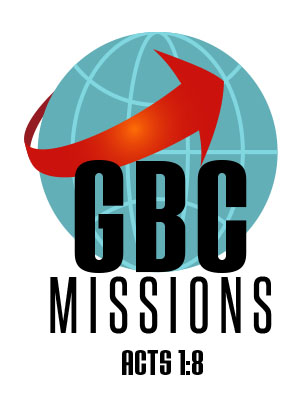 Summer Mission TripLocation: Moncalieri and Florence, Italy Partnership: Pastor Davison Ferreira & Pastor Matteo AttorreDate: October 8th-15th Duration: 7 DaysType of Mission Trip: VBS/Sports Clinic and Worship ServiceTeam Size: 6Cost: $500Missions StrategyOur Italian Mission trip will include two locations. We will first fly into Moncalieri, Italy. Here we will connect with Pastor Matteo Attorre. We will work with Pastor Matteo in Moncalieri to help promote, setup, and execute a worship service. After the worship service is complete, we will prepare to travel to Florence, Italy. In Florence we will meet with Davson Ferreira, the pastor of our Florence Campus. While in Florence we will assist Pastor Davson in organizing and executing his church’s Friendship Party. The Friendship Party is an outreach event where the Florence Church has been inviting those that are non-believers to come enjoy an afternoon with their church members. It is meant to be a fun event to build connections with those that do not believe. We will participate in the party by hosting some American sports as well as VBS style activities for the children during this event.For those that have never had the opportunity to participate in international missions before this is a perfect trip to get involved and serve. No special skills are required to be a part of this trip, so if you feel that God is drawing you to missions please apply. It will be a wonderful experience getting to serve alongside our brothers and sisters in Christ that live on the other side of the world. Not only will you get the opportunity to see how other believers serve and worship our God but you will get to participate in thatGrace Baptist ChurchInternational Missions Trip Application 2021Moncalieri and Florence, ItalyDUE July 31st, 2021PLEASE PRINTPERSONAL INFO:Full Name _________________________________________________SSN _______________________________Address_________________________________________ City _____________________ State ____ Zip _______Phone ___________________ Email _______________________________________________________________Employer _________________________________________________ Work Phone _________________________Date of Birth __________________________ City and State of Birth _____________________________________Emergency Contact Name _________________________________________ Phone ________________________Beneficiary Name (for Travel Insurance) ___________________________________________________________HEALTH:Please summarize your health and any physical limitations: ________________________________________________________________________________________________________________________________________Are you physically able to walk at least 2 miles without stopping?     Yes ____ No ____Please list any medications you are currently taking: ______________________________________________________________________________________________________________________________________________Please list any allergies to medications: ________________________________________________________________________________________________________________________________________________________Do you have any special dietary needs? If so, please explain. _______________________________________________________________________________________________________________________________________CHURCH INVOLVEMENT:Are you a member of Grace Baptist Church? Yes ____ No ____ If yes, how long? __________________________Are you ordained?  Yes _____ No _____Sunday School Class________________________________Teacher______________________________________List any ministries you are involved in and for how long: ___________________________________________________________________________________________________________________________________________________________________________________________________________________________________________________________________________________________________________________________________________________________________________________________________________________________________If you are NOT a member of Grace Baptist Church, please complete the following information:Member of what church? _______________________________________________________________ How long? _____________________________Pastor’s Name and Phone Number: ______________________________________________________Name and Phone Number of two other references: ___________________________________________________________________________________Do you agree to attend all the preparation and training meetings prior to the mission trip unless there’s an emergency? (Note: we will try to accommodate work schedules)   Yes____ No____ List any prior missions experience: __________________________________________________________________________________________________________________________________________________________________________________________________________________________________________________________Do you have any special skills? (Medical, construction, teacher, children’s worker, music, face-painting, etc.?) __________________________________________________________________________________________________________________________________________________________________________________________TESTIMONY:Describe your personal devotional habits (i.e. quiet time): ________________________________________________________________________________________________________________________________________________________________________________________________________________________________________Please share your testimony on how you became a Christian.  (Attach additional sheet if necessary)_________________________________________________________________________________________________________________________________________________________________________________________________________________________________________________________________________________________________________________________________________________________________________________________________________________________________________________________________________________Briefly describe your motivation for wanting to go on this mission trip: ___________________________________________________________________________________________________________________________________________________________________________________________________________________________________________________________________________________________________________________________Will you submit to the authority of your mission trip team leader?  Yes ____ No ____Will you abstain from the use of alcohol and tobacco products during this trip?  Yes ____ No ____We are required to do a background check on all mission trip participants. You may also be required to watch videos on “Child Safety” and “Safeness Abroad.” Do you agree to these conditions?  Yes ____ No ____Signature ____________________________________________ Date ________________________________OFFICE USE ONLY:Date reviewed:  ____________________                                       Circle one:      APPROVED              DENIED